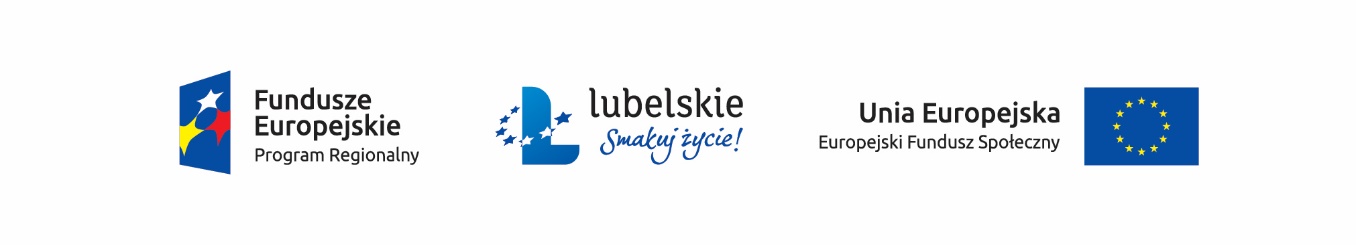 WNIOSEK O PONOWNE ROZPATRZENIE FORMULARZA REKRUTACYJNEGO w ramachRegionalnego Programu Operacyjnego Województwa Lubelskiego na lata 2014-2020Oś Priorytetowa 9 Rynek pracy, Działanie 9.3 Rozwój przedsiębiorczościProjekt pt.: „LUBELSKA AKADEMIA PRZEDSIĘBIORCZOŚCI KOBIET 30+. Program wspierania przedsiębiorczości i samozatrudnienia kobiet bez pracy w wieku 30 lat  i więcej z województwa lubelskiego”, nr projektu: RPLU.09.03.00-06-0078/16 współfinansowany ze środków Europejskiego Funduszu Społecznego, realizowany przez  KOMPASS CONSULTING Buczkowski Maciej, na podstawie Umowy nr 68/RPLU.09.03.00-06-0078/16 zawartej z Instytucją Zarządzającą w ramach Regionalnego Programu Operacyjnego Województwa Lubelskiego na lata 2014-2020.Zarzuty do oceny formalnej:Zarzuty do oceny merytorycznej:Zarzuty do oceny diagnozy kompetencji zawodowych:…..………………………………………                                                                                                     	          data i podpis Uczestniczki projektuWypełnia Kandydatka do udziału w projekcie :Wypełnia Kandydatka do udziału w projekcie :Wypełnia Kandydatka do udziału w projekcie :Odwołanie dotyczy:Odwołanie dotyczy:Odwołanie dotyczy: OCENA FORMALNA OCENA MERYTORYCZNA  OCENA DORADCY ZAWODOWEGOImię i nazwisko Uczestniczki projektuAdres zamieszkania Uczestniczki projektuTelefon kontaktowyAdres e-mail Uczestniczki projektuNumer Formularza RekrutacyjnegoWypełnia pracownik projektu - osoba przyjmująca wniosek Wypełnia pracownik projektu - osoba przyjmująca wniosek Numer wniosku o ponowne rozpatrzenie Formularza rekrutacyjnegoData złożenia wniosku o ponowne rozpatrzenie Formularza rekrutacyjnegoPodpis osoby przyjmującej wniosek o ponowne rozpatrzenie Formularza rekrutacyjnegoNazwa kryteriumLista zarzutów wraz uzasadnieniem1. Opis planowanej  działalności gospodarczej;2. Posiadane zasoby tj. kwalifikacje, doświadczenie  i umiejętności niezbędne do prowadzenia działalności gospodarczej;3. Planowany koszt przedsięwzięcia;4. Charakterystyka potencjalnych klientów/odbiorców/kontrahentów;5. Charakterystyka konkurencji;6. Stopień przygotowania przedsięwzięcia do realizacji .Nazwa kryterium dodatkowych:Lista zarzutów wraz uzasadnieniemOpis planowanej  działalności gospodarczej zakłada utworzenie dodatkowych miejsc pracy w sektorze białej lub zielonej gospodarkiOpis planowanej  działalności gospodarczej zakłada założenie przedsiębiorstwa społecznegoOpis planowanej  działalności gospodarczej zakłada utworzenie dodatkowych miejsc pracy w okresie 12 miesięcy od utworzenia przedsiębiorstwa, na podstawie umowy o pracę (w rozumieniu Kodeksu pracy).Nazwa kryteriumLista zarzutów wraz uzasadnieniemWeryfikacja predyspozycji (w tym np. osobowościowych, poziomu motywacji, samodzielności, przedsiębiorczości, odpowiedzialności, umiejętności planowania i analitycznego myślenia, sumienności) do samodzielnego założenia i prowadzenia działalności gospodarczej, za pomocą narzędzi (test, rozmowa itp.)